John Augustus Hux (1826-1864): a colonial goldfields’ reporterPeter Crabb, Fenner School of Environment and Society, Australian National UniversityIntroduction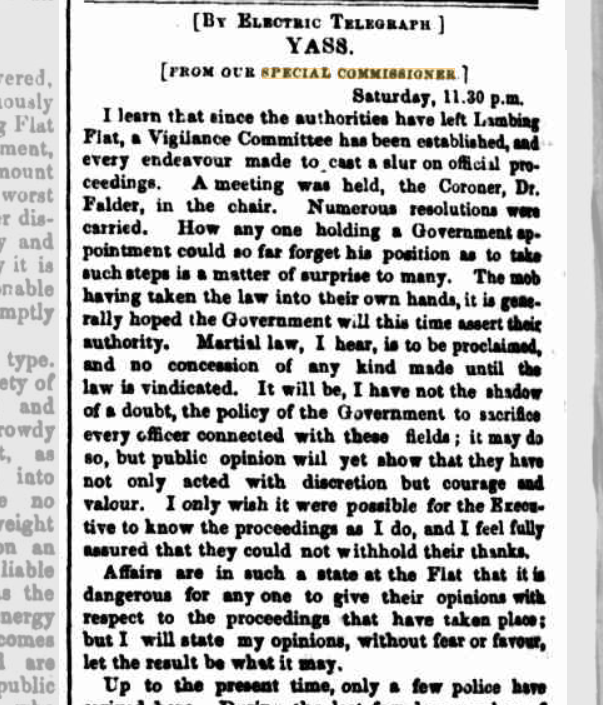       Sydney Morning Herald, July 22, 1861, page 4.So wrote John Augustus Hux in response to death threats he received as a consequence of his reporting of the anti-Chinese riots at Lambing Flat on June 30, 1861.  The statement indicates the character of a man who came to Australia in the early 1850s, and then spent most of the rest of his short life on the mid-nineteenth century colonial goldfields.  He was one of a number of reporters who wrote about the goldfields for the main city newspapers.  They wrote from their personal experience, providing valuable first-hand accounts of the goldfields.  Their personal stories are of as much interest as the ones they wrote.  Most have yet to be told.His Family HeritageJohn Hux came from what appears to have been an established London family of craftsmen.  The oldest known ancestor, his grandfather, William Hux (1730-1780), was a ‘pewterer’.  Pewter, a tin alloy, was long used to make plates, dishes, and drinking vessels.  One of the older livery companies in the City of London, the Worshipful Company of Pewterers dates from 1348, its Charter being granted in 1474.  The industry reached its peak in the late seventeenth century and then declined, largely as a consequence of the new materials and products of the industrial revolution.  By the late eighteenth century, the Company’s numbers were small.  This may well explain why at least one of their children turned to another craft; Thomas Hux (1760-1825) became a watchmaker.  He married Elizabeth Hudson (1761-1843) in 1782, and they had eleven children, including John, who became a watchmaker.John Hux (1792-1876) was born in Finsbury, and baptised at St Luke, Old Street, Middlesex, on February 5, 1792.  He married Jane Rodwell (1798-1835) on November 17, 1819, in Blandford Forum, Dorset.  They had at least six children, including John Augustus.  In 1828, he was recorded as being a watch maker in Brunswick Place.  Jane died about 1835, aged 37.  He subsequently married Marie Martha de Boos (1801-1885) on May 26, 1838: he was described as a ‘Watch Manufacturer’ and a ‘Widower’, and living at 41 Percival Street.  Marie Martha, a ‘Spinster’, was a daughter of Abraham and Marthe de Boos, and an aunt of Charles Edward de Boos.  By 1843, he was listed as ‘John Hux & Sons Watch Manufacturers’; eight years later, he employed three men.  He had moved to 10 Spencer Street, Goswell Road, where he remained for over ten years.  The Censuses of 1841 through to 1861 described him as a watchmaker; in 1871, he was listed as a ‘Jeweller’ and living at 10 Milton Street.  He died in 1876.  At the 1881 Census, Marie was described as a ‘Boarding Housekeeper’ and ‘Widow’, living with Louisa (1840-1920), her daughter by Hux, at ‘the abode of a secretary accountant and his family’.  Mary Martha died in October 1885, aged 83.John Augustus was born on August 7, 1826; he was baptized at St James Clerkenwell, on August 4, 1828, on the same occasion as two of his younger brothers.  At the 1841 Census, John Augustus was living with his parents and four siblings in Clerkenwell and described as a watch maker.  But he was soon to leave the family business of watch and clock making to his brothers.  Two of John Augustus’s younger siblings also have a small part in this story.  They were twins, Mary and Harry Rodwell, born in March 1830, in Hampreston, Dorset, a small village east of Wimborne Minster, where they were baptised on April 13, 1830.  Jane and her husband travelled from their home in Clerkenwell for the baptisms; Jane may well have been at her family home in Hampreston for the births.  Harry was living with his parents in Clerkenwell at the 1851 Census and working as a watchmaker.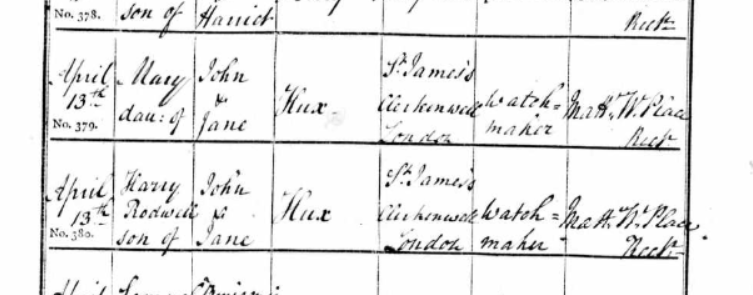 Figure 1.  From ‘Baptisms in the Church of England, Parish of Hampreston, Dorset Parish Registers’, Dorset History Centre, Dorchester.  Access through www.ancestry.com .Migration and his Early Years in AustraliaJohn Augustus Hux arrived in Melbourne on January 21, 1853, on the Catherine Mitchell, having sailed from Liverpool.  In August the following year, advertisements appeared in The Argus in Melbourne indicating that his sister, Mary, wanted to contact him and their brother Harry: HUX. – If this should meet the eye of John Augustus or Harry Hux, send a line to your sister Mrs. Connolly, No. 129 Toy Warehouse, Old South Head-road, Sydney.Just when Mary and Harry arrived in Australia and where they landed is not known, but the lack of a similar advertisement in any Sydney paper suggest that she knew they were somewhere in Victoria.  Mary was living in Sydney and married to Matthew Connolly, who had a retail business on South Head Road.Just over three months after Mary Connolly’s advertisements had appeared, on November 29, 1855, a Mr. Hux arrived in Sydney from Melbourne, having sailed on the City of Sydney.  And in February 1858, an unusual notice appeared in the Sydney Morning Herald:I BEG to acknowledge the RECEIPT of Twenty-one pounds ten shillings and sixpence (£21 12s. 6d.) handed me by Mr. HUX and to return him and all parties subscribing to the same my sincere and grateful thanks for their kind assistance, after the fatal accident by which my husband was killed.  EMMA LAWRENCE, February 1st, 1858.In both cases, we might ask was the ‘Mr. Hux’ John or Harry?  And who was Emma Lawrence; what was her connection with ‘Mr Hux’; and what caused him to undertake this charitable task?  Emma’s husband may have been the Joseph Lawrence whose accidental death whilst at work was the subject of a Coroner’s inquest, at about the same time as Emma’s notice appeared.Hux the digger and writerVictoriaHux must have quickly become a gold digger, initially in Victoria.  It was not long before he was writing letters to newspapers about his goldfields’ experiences, and columns about the goldfields for the same papers (Appendix 1).  Some years after the time, he wrote that in the winter of 1854, he “was working on one of the principal [gold] fields in Victoria”, and in late 1858, he stated that he had “had four years’ experience as a gold-digger on the Melbourne side”.  In early 1860, two letters that Hux wrote from Back Creek in Victoria to a friend in Sydney were reproduced in the Sydney Morning Herald.  The first was titled ‘The Victoria Gold-fields’ (it did not present a very positive picture); the second, ‘The Gold Fields of New South Wales compared with those of Victoria’.  Also from Back Creek, he wrote a letter to The Age entitled ‘The decrease in the yield of gold’.  In a letter written later in 1860, he stated that he had “just returned from the Victoria gold-fields”, suggesting that he had had more than one extended period on the Victorian goldfields.The FitzroyIn October 1858, two letters on the ‘Fitzroy Diggings’ by John A. Hux, written from the home of his sister at 93 South Head Road, were published in the Sydney Morning Herald.  He could not resist another ‘dig’ (Figure 2)!  He wrote that on his arrival in Rockhampton, the initial reports were positive; upstream on the Fitzroy River, gold had been found at Canoona, and hardly anyone had returned from there to Rockhampton.  However, once at Canoona, he quickly realized that it was a very different story: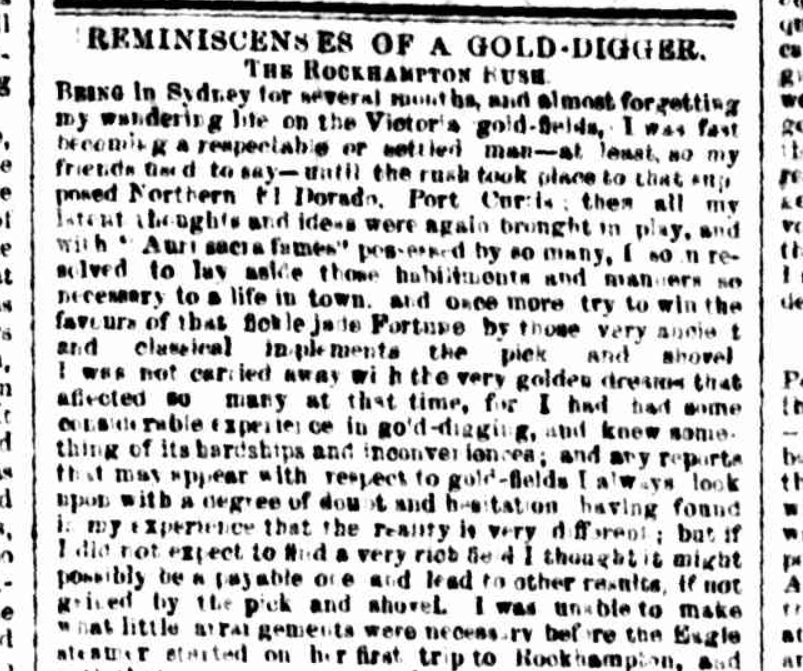 Figure 2. Sydney Morning Herald, June 8, 1860, page 2.  In the morning I commenced a survey of the diggings.  The great rush had not yet taken place for we were only the second vessel that had arrived; - but I saw and heard quite sufficient to convince me that Canoona was no place for me.Along with hundreds of others, Hux and his party found extremely little gold or nothing at all.  In the two letters and a long article on ‘The Rockhampton Rush’, Hux wrote in some detail about the Fitzroy and the failure of the Rush, the dreadful conditions, food shortages, and the impacts on the many men who had made the fruitless journey north (Figure 3).  He also wrote of the costs to the shipping companies, who were unable to land their cargoes.  Hux’s letters were reprinted, in whole or in part, in a number of other newspapers.  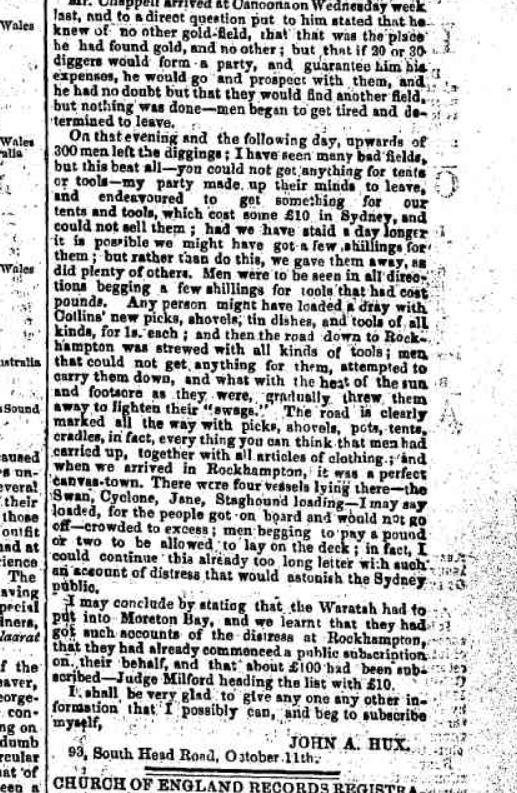 Figure 3. Sydney Morning Herald, October 12, 1858, page 5.New South WalesAfter his trip to the Fitzroy, Hux arrived in Sydney, “if not richer perhaps a wiser man”.  He then acknowledged another personal characteristic:	“The roving disposition once commenced, it is difficult to say when it will stop”.  So, when the “opportunity” arose, he was soon visiting the Maitland and Singleton district in the Hunter Valley.  However, he “saw nothing there worthy of notice except the roads”.  He spent Christmas Day, 1858, in Sydney; on New Year’s Day, 1859, he was on the Wonga Wonga sailing for Melbourne.Later in 1860, when again back at his sister’s Sydney residence, Hux wrote three more letters, mostly about the New South Wales goldfields.  Two were published in the Herald, the first being about the goldfields in Victoria, New South Wales, and the Fitzroy.  The second was a long letter headed ‘The Gold-fields of New South Wales’, and it included comment on the Rev. W.B. Clarke’s 1851-52 report to the Colonial government.  The third letter was published in The Sydney Mail and headed ‘Gold Digging at the Snowy River’.  Early in 1861, he wrote another letter to the Herald entitled ‘The Chinese Question’, presenting the arguments for and against further Chinese migration.ReminiscencesIn 1860-1861, Hux wrote a number of fictional items, though he was at pains to point out that they were all based on fact.  He was identified as the author by the use of his initials, ‘J.A.H.’.  A series entitled ‘Reminiscences of a Gold-Digger’, was published in the Sydney Morning Herald in 1860, with a much shorter second series in 1861 (Appendix 2). One was very definitely factual, ‘The Rockhampton Rush’ being some of his experiences on a trip to the Canoona Goldfield (see above).  Some were re-published in other newspapers; in the case of The Age, there was no acknowledgement of the source, much to the disgust of ‘M.C.’, who called it “piracy” (Figure 4).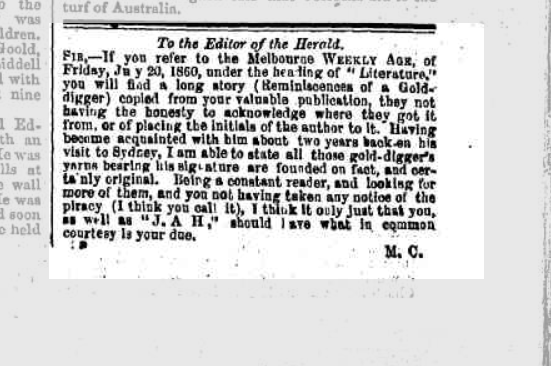 Figure 4. Sydney Morning Herald, August 14, 1860, page 5.Late in 1860, a serialized story by ‘J.A.H.’ appeared in the Sydney Mail, entitled ‘Emma Westan: a tale of Australia, founded on fact’.  In early 1861, two issues of The Sydney Mail contained a column entitled ‘Extracts from my Note-Book’ by ‘J.A.H.’. A Reporter for the Sydney Morning HeraldHis letters, and the knowledge of gold mining he demonstrated, may well have contributed to him being employed by the Sydney Morning Herald as ‘Our Special Commissioner’.  It may also have had something to do with the family relationship with Charles de Boos; they may have met in Melbourne, Sydney and/or the Fitzroy Diggings, as they were both in these places at about the same times.  Hux’s first destination as the Herald’s ‘Special Commissioner’ was Kiandra. KiandraKiandra is located at an elevation of some 1400 metres in the Snowy Mountains.  The long-ago glaciated country is isolated, exposed, stark, and being in a frost-hollow, almost treeless.  Even in summer, it can be very cold (Figure 5).  After European settlement, the country was used for summer grazing by sheep and cattle.  It was two graziers, David and James Pollock, who discovered gold in payable quantities in November 1859, in Pollocks Gully.  “People came from all over Australia and what had once been isolated grazing country suddenly became a boom town.  By March 1860 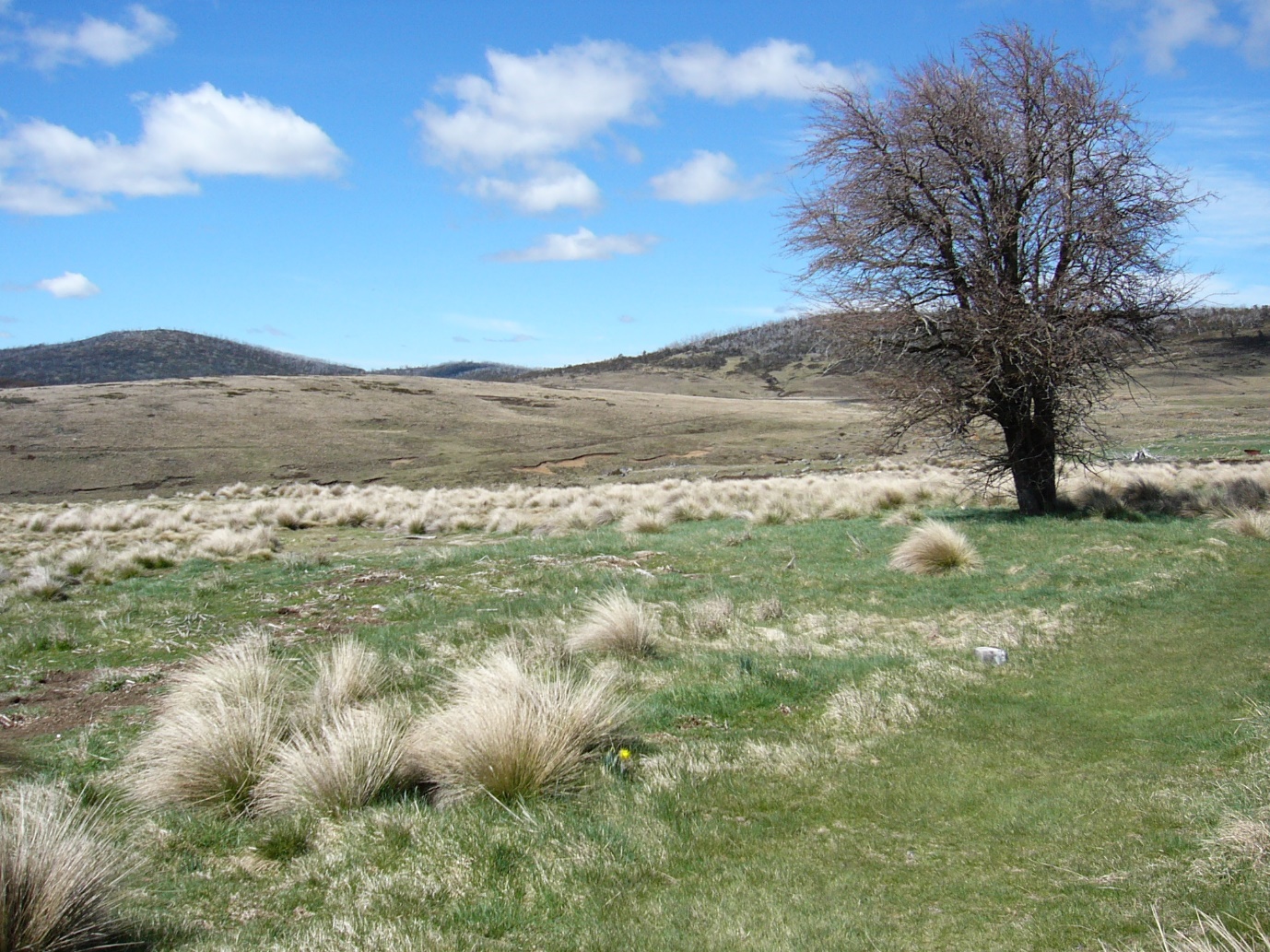 Figure 5. The site of part of the old town of Kiandra.  Source: Peter Crabb, October 9, 2014.there were more than 10,000 people on the goldfields”.  The numbers included many Chinese.  It was a real ‘rush’.  “At its peak, the town comprised a bank, post office, 25 stores, 13 bakers, 16 butchers, 14 hotels, 4 blacksmiths, a courthouse, gaol, school and local newspaper”.    The Kiandra gold rush that began in March-April 1860, had been the subject of a number of reports, editorials, and letters in the Sydney Morning Herald in the first half of the year, with frequent reports by ‘Our Correspondent’, both before and after Hux arrived.  Hux, however, provided commentary as well as factual reporting.  His reports on the Kiandra gold rush appeared in the Herald from September 28, 1860, to January 14, 1861 (Appendix 2).  There were also two separate reports by ‘J.A.H.’.  Over the same period that Hux’s reports were published, other articles under the general heading ‘Alpine Sketches’ appeared in the Sydney Morning Herald and The Sydney Mail, that complemented his writings.  In addition, two official reports were written about the Kiandra goldfields.  Hux wrote about the difficulties of getting to Kiandra; the township, which by mid-October was “already [beginning] to assume a very respectable appearance”; and the harsh living conditions, especially for those living in tents.  He wrote about the mining methods, essentially sluicing the alluvial deposits, and the various locations at which mining was taking place: Rocky Plains, Pollock’s 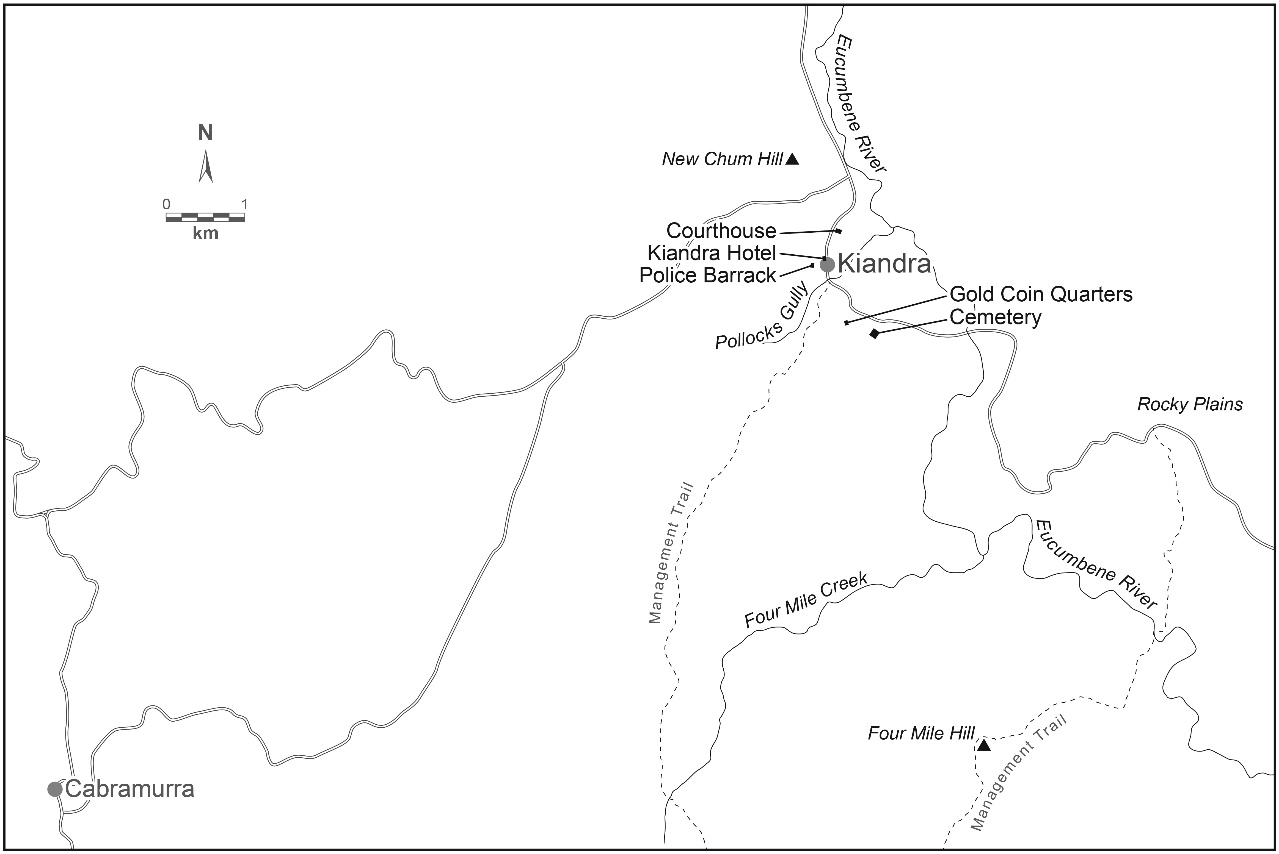 Figure 6.  Kiandra and district.Gully, Nine Mile, Four Mile, Surface Hill, New Chum Hill, Tantangara, the Tumut River (Figure 6).  Hux wrote at some length about various management issues, and the problems the Commissioners had as a consequence of them, as well as those they seemed to create for themselves; the fact that the nearest sittings of the District Court were 6 miles away in Cooma; and issues of ‘sly grog’ among the Europeans and opium among the Chinese miners.The two articles with his initials attached present a somewhat different view of Kiandra.  A visit to the cemetery with its unmarked graves was a time for reflection on who they might be, as well as the story of one of those buried.  A somewhat tongue-in-cheek account of Kiandra, where he was still trudging through snow, slush and mud at the end of November, gives a picture of many buildings in a very poor state, unable to keep out the rain and snow.  He concluded the account of his ramble with the comment, “I think you will agree with a friend of mine, who said that one thing alone was wanted to make Kiandra perfect, and that was an earthquake”.There was one topic that appeared in almost all of Hux’s reports, the weather.  Many endured the cold and heavy snow falls of the 1860 winter; many were ill-prepared and living in canvas tents.  It was a harsh environment in which to live and work; even the daffodils planted by some of the original miners found it hard (Figure 7)!  Perhaps the hardest aspect of the weather to cope with was its variability from one day to the next, regardless of the season (Figures 8 and 9).  Nonetheless, there is a suggestion that some of the Chinese miners undertook some market gardening.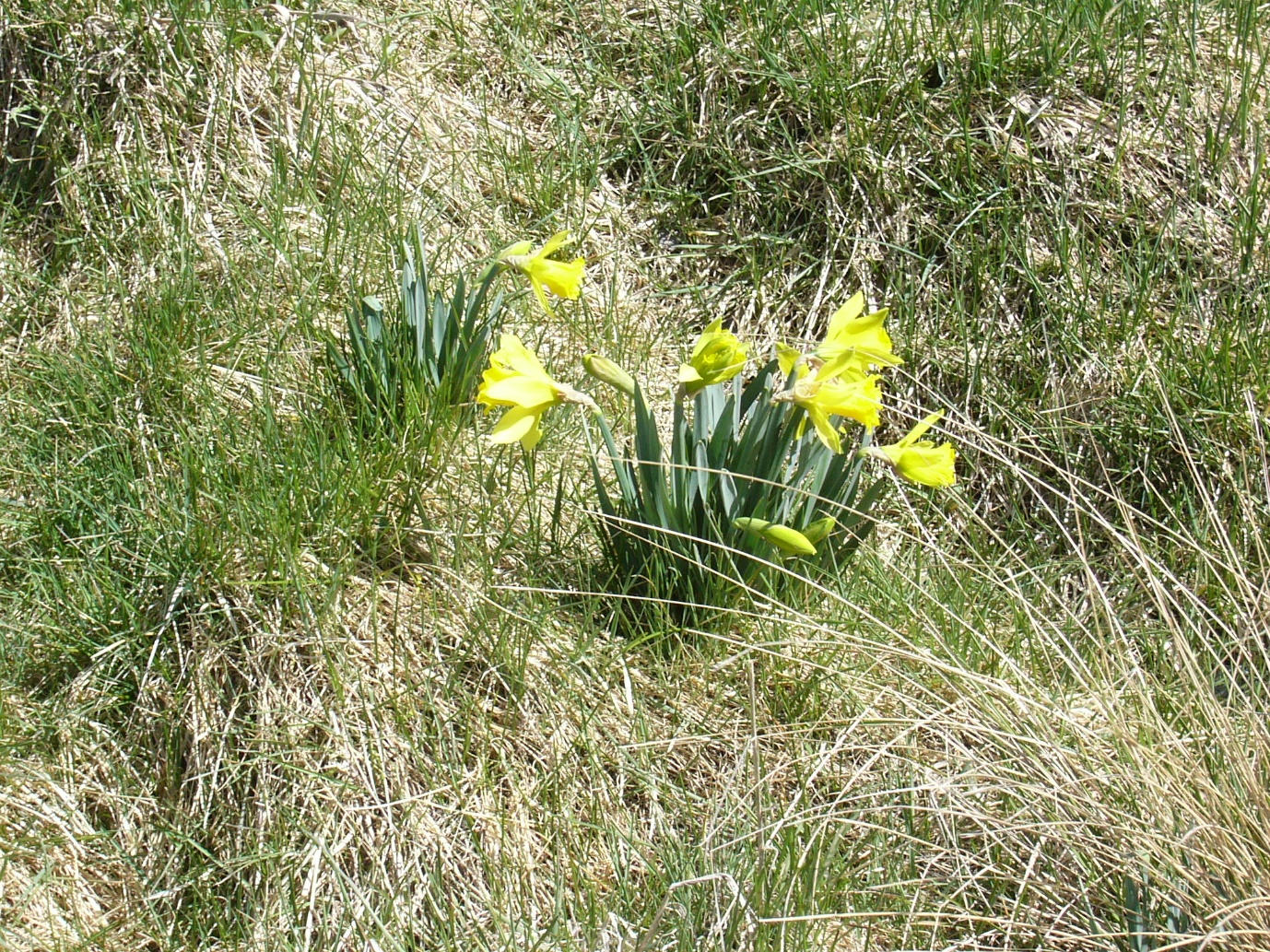 Figure 7. On this exposed site, even the daffodils, descendants of those planted by the miners around 1860, are small.  Source: Peter Crabb, October 9, 2014.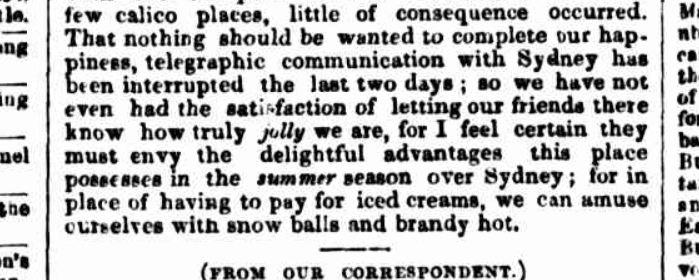 Figure 8. Sydney Morning Herald, November 27, 1860, page 3.  Lightning strikes on the telegraph wires often caused cuts to the telegraph services.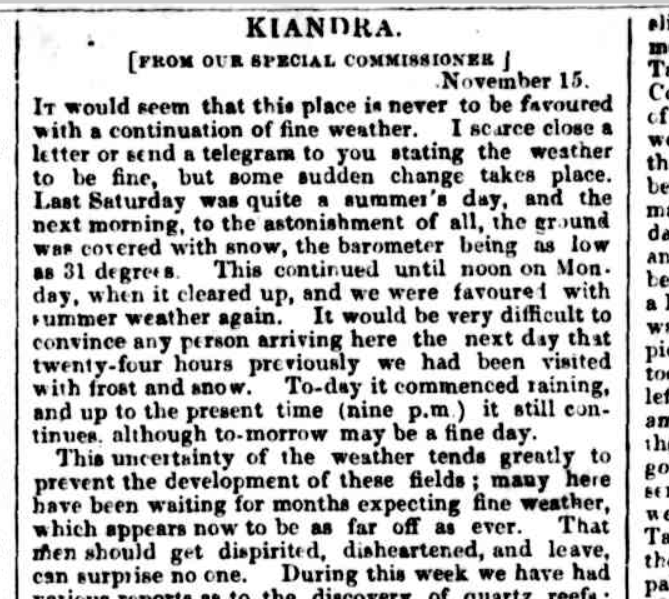 Figure 9. Sydney Morning Herald, November 26, 1860, page 5.While it lasted, Kiandra was a very productive goldfield; many miners did very well, including the Chinese.  For example, in one ten-day period, a group of miners had found a 12 lbs nugget plus 70 ozs of other gold.  The largely alluvial workings produced over 67,600 ozs in 1860 and 16,500 ozs in 1861.  Its decline seems to have been rapid, as significant quantities of gold were being sent to Sydney through to late November, and a 24-25 lbs nugget was found in early December.  By November, however, Hux was writing of people leaving for Crackenback (initially called ‘Crack-em-back’), a location of short-lived activities, and more particularly, many were leaving for Lambing Flat.  By mid-December, Hux wrote, “This place is getting quite deserted”.  It had been one of the biggest and shortest gold rushes in Australia.  Nonetheless, there were plenty of celebrations for Christmas and New Year, the latter including horse racing (Figure 10).  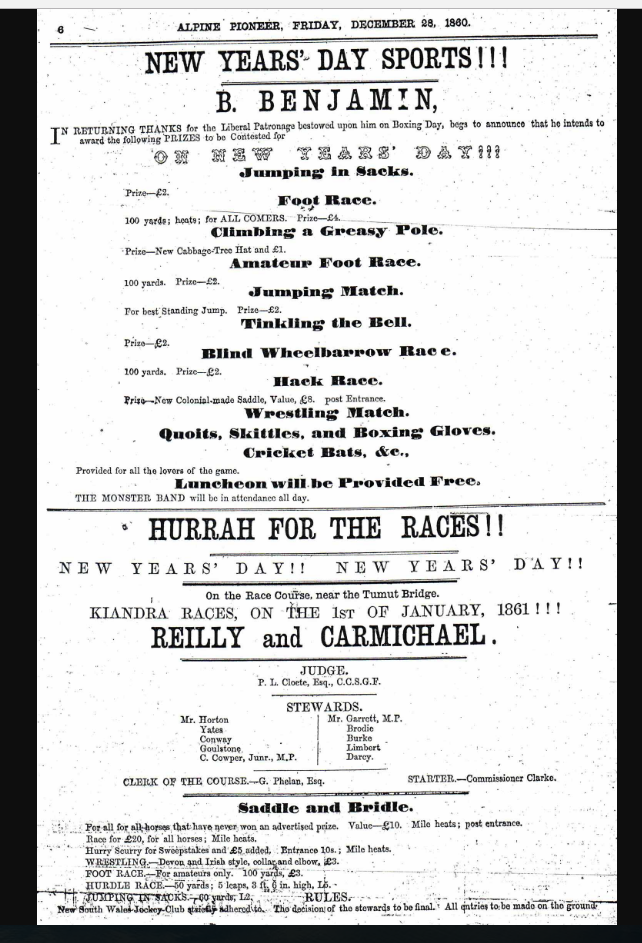 Figure 10. ‘New Year’s Day Sports and Races’, Kiandra, 1861. Alpine Pioneer and Kiandra Advertiser, December 28, 1860, page 6.Hux did not experience the massive snowstorm in late July 1860, which no doubt provided the impetus for an activity that gave Kiandra a world-first.  In that winter, skiing or snowshoeing was introduced by three Norwegian miners, Elias Gottraas, Soren Tor, and Carl Bjerknes.  Skis, or snowshoes, were essential to move about.  Soon, however, they provided a source of pleasure and, in 1861, Kiandra became the first place in the world to have an alpine ski club and to have ski races.On January 8, 1861, Hux joined those leaving Kiandra for Lambing Flat.  Before doing so, he expressed his appreciation to those he had worked with, both Government officials and miners, and was the recipient of an unusual presentation (Figure 11).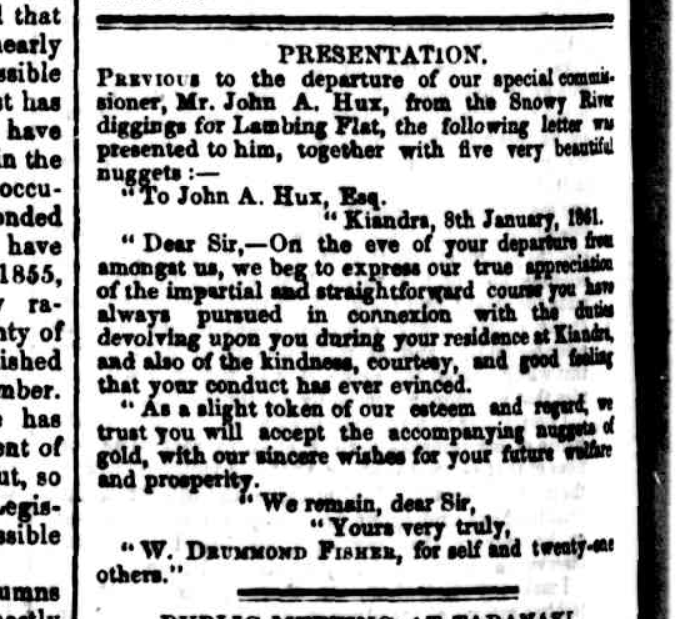 Figure 11. Sydney Morning Herald, January 22, 1861, page 4.Lambing FlatBy the time Hux left, the Kiandra rush was over.  By early March, there were “not more than 200 diggers left”.  Hux’s destination was the same as most of the diggers leaving Kiandra, namely Lambing Flat (now known as Young) (Figure 12).  Gold was first discovered at Lambing Flat in March 1860.  Over the next few months, numerous other finds were made in the district, extending up to some twenty miles from the centre of the field at Lambing Flat.  Large numbers of diggers, European and Chinese, were attracted to the district; by late November, the population was at least some 3,000.  From very early in the goldfield’s history, it seems to have been a lawless place, with anti-social behaviour and robberies (not least of horses) common.  In November 1860, the first anti-Chinese actions occurred, with some 500 driven off their diggings: “John Chinaman was obliged to make himself scarce, and as soon as he was driven off the ground, all the tents were demolished in an instant.  We believe that no violence to the person was committed in getting rid of the pests”.  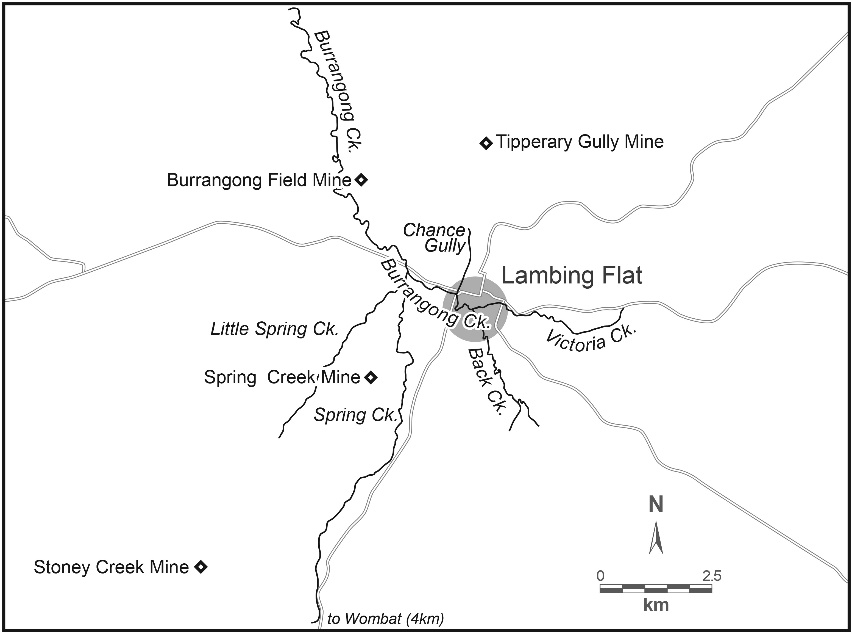 Figure 12.  Lambing Flat.Anti-Chinese sentiment and actions continued into 1861, and there were a number of large public meetings.  It was in this situation that another ‘Special Commissioner’ began reporting for the Sydney Morning Herald.  Who this was has yet to be determined.  With one exception, the reports were short, of a factual nature, with little comment.  Over the period from February to April, 1861, they provide an eye-witness account of the events that took place, in contrast to much misreporting, of the troubles between the European and Chinese miners, even from Government officials.  In late January, 1861, some 1,500 Chinese were driven off the land they were working, in defiance of the Commissioner and the police; there were so few police, that they were unable to do anything.  A petition against the “invasion of the Chinese” and wanting their removal attracted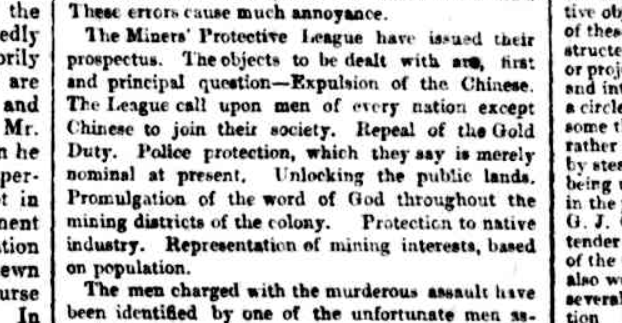 Figure 13. Sydney Morning Herald, March 6, 1861, page 4.3,394 signatures.  The Miners’ Protective League made its position very clear (Figure 13); so too did the Sydney Morning Herald, in demanding the fair and lawful treatment of all miners, regardless of race, European and Chinese.  Even before the worst riots, in the words of the Editor, the Rev. John West, a Congregational minister, the persecution of the Chinese was unreservedly condemned, as was the inaction of the Government: The long silence of the Government respecting the proceedings at Lambing Flat will be there interpreted one way – assent. The spirit which shrinks from any unpopular duty is one of the characteristic results of democratic ascendency.  It is in vain to appeal to the principles of justice – to the rights of humanity – the claims of law – the sanctity of public faith.  These are powerless before that cowardly spirit which cringes to the lowest of the people.  Could any civilised Government be found that wold not vindicate itself by declaring at the outset, and in decided terms, its determination to protect to the utmost of its means defenceless strangers, who have on their side right, humanity, and law.The history of the Lambing Flat is an illustration of the brutal temper which prevails among the migratory bands of diggers.  We gladly distinguish them from a very respectable class, who have given to gold mining the aspect of a settled industry, and whose conduct has been honest and fair.  The Lambing Flat was discovered as a gold-field by the Chinese themselves.  They were entitled by law to settle there; they obtained and paid for the miner’s right; they were put in possession by the Government.  No one pretends they have forfeited that protection which any man who lives under the English flag has the right to expect.  The intruders, if any deserve the name where all have a defined and equal right, are the white men, for we will not disgrace our country by calling them Englishmen.  The Chinese have been ejected, and robbed are their legal rights – driven off the ground, and exposed to want and starvation.  And all this has been done in an “orderly manner” forsooth!  We are told there is no violence – no one has been attacked – they have only been driven off! Petitions for compensation by the Chinese for losses from the riots that occurred in January and February 1861, provided them with little joy.  A Government Inquiry by William Campbell of Burrowa, into the claims could well be described as a whitewash: “the destruction of property on the occasion of the removal of the Chinese from Lambing Flat on 27th January and 17th February 1861, was very trifling, and that the claims hereinbefore referred to are altogether fraudulent”.  Further, Henley’s support of one claim was dismissed, Campbell stating that Henley “must have been labouring under an excited imagination”.Hux took much longer to reach Lambing Flat than did most of the diggers who had left Kiandra.  In his second report from Lambing Flat, he wrote:In leaving Kiandra some two months since I little thought that circumstances would have prevented my arrival here for nearly two months. … I have been here so short a time.What the “circumstances” were, he did not say.  For almost a year, from April 1861, to March 1862, Hux wrote over seventy-five reports from Lambing Flat as the Herald’s ‘Special Commissioner’ (Appendix 4).  His first report was a detailed account of the ‘Great Monster Meeting on the Chinese Question’.  It was the first of many meetings, acts of violence, and riots against the Chinese that Hux reported, some large, some small, such as, “I noticed in town yesterday more Chinese than I had seen for a long time.  I also noticed one crowd of intelligent men amusing themselves by throwing rubbish at them”. During a visit to Lambing Flat, Premier Charles Cowper made many statements supportive of the miners and the Chinese, including in his address to a large meeting, but when he returned to Sydney, his statements in the Legislative Assembly were totally different.  Not surprisingly, ‘Slippery Charlie’ was attacked by locals and Hux for his “misrepresentation”.  There was more serious trouble on the last day of June 1861, when thousands were involved; among other things, the Court House and Commissioners’ camp were burned down.  These riots were particularly bad for the Chinese, and no doubt they would have been worse but for the interventions of James Henley (Figure 14).  The petition to the government signed by fifty-one Chinese residents seeking an inquiry into the riot and a request for compensation for their losses almost certainly had the assistance of Henley (Figure 15).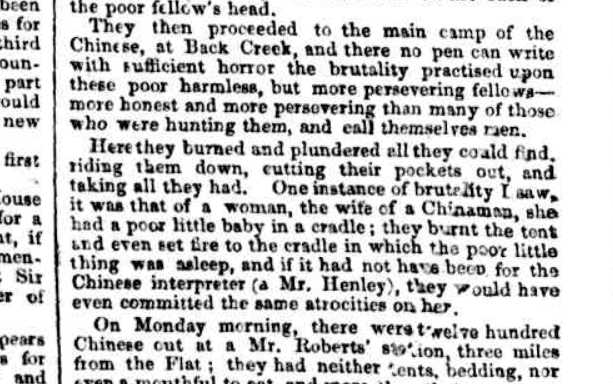 Figure 14. Sydney Morning Herald, July 13, 1861, page 5.Hux was forced to move to Yass for a short time because of death threats from people who, not for the first time, did not like his reporting: but, as noted in the epigraph, he was fearless in his reporting and in its accuracy.  With far too few police and government officials to maintain law and 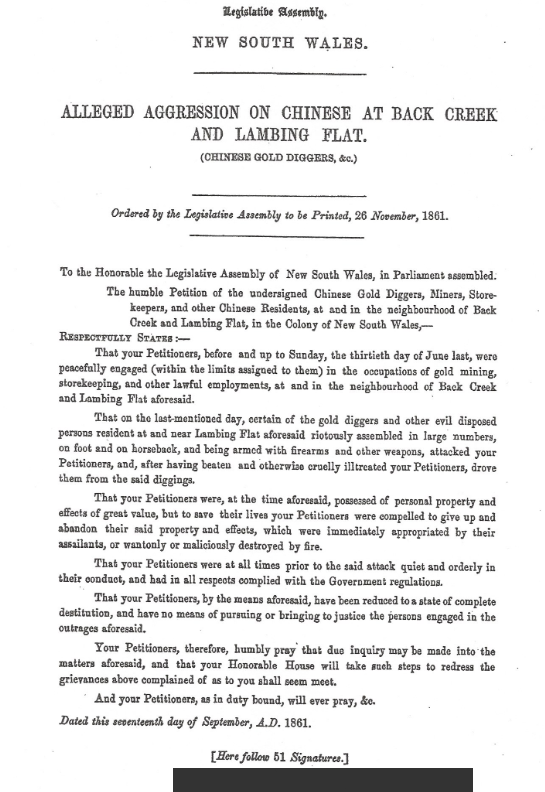 Figure 15.  Petition to the Colonial Government regarding ‘Alleged Aggression on the Chinese at Back Creek and Lambing Flat’, on June 30, 1861.  NSW Votes and Proceedings of the Legislative Assembly, 1861-1862, Volume 2, page 9.  Government Printer, Sydney.  On pages 1-7, there were four other petitions regarding ‘Alleged Aggression upon Chinese at Lambing Flat’ from individual Chinese residents of Lambing Flat. order, many disturbances could not be dealt with.  The same observation applied to problems of management, though these were often the fault of the Government and its regulations, rather than the local officials (Figure 16).   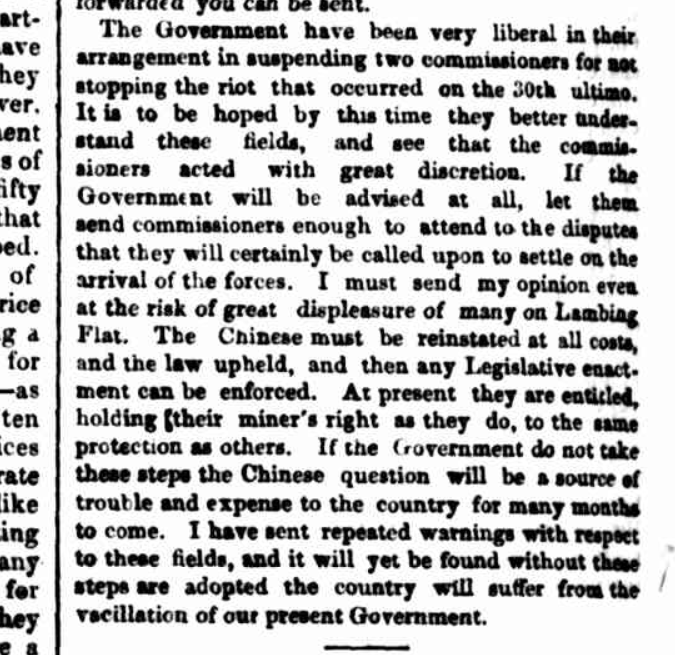 Figure 16. Sydney Morning Herald, July 20, 1861, page 4.The Sunday, June 30, 1861, riots were the last major disturbances in Lambing Flat.  True, there were on-going problems, but over the following months, the situation gradually improved, in no small measure due to some very good officials who worked in the district, such as Captain J.L. Wilkie, who 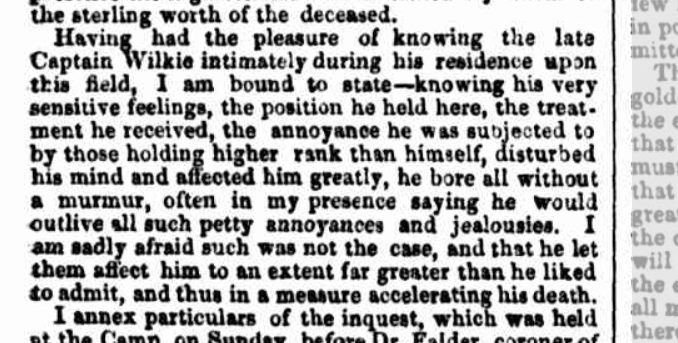 Figure 17. Sydney Morning Herald, February 10, 1862, page 5. was highly regarded by everyone.  When he died suddenly, the town closed for the funeral, in which over 3,000 diggers marched, and large numbers lined the streets (Figure 17).  The improving situation in Lambing Flat may also have been helped by some miners moving to the newly opened Lachlan diggings (some 90 miles away) and to New Zealand, along with a greater number of miners from Victoria, “who, as a rule, look upon Commissioners’ decisions as final”.  And, it must be remembered, not all of the residents of Lambing Flat shared the views of what may have been the majority.  In amongst the accounts of continuing troubles, there was information on the gold mining areas and gold production, but European-Chinese relations and the persecution of the Chinese dominate Hux’s reports from Lambing Flat.  He deplored the lawless treatment of the Chinese, and in this he was fully supported by the editorial position of the Herald.  It was not that the anti-Chinese activities were unique to the Lambing Flat goldfields, but that, culminating in the June 30 riots, they were perhaps the worst experienced in Australia.Along with those of the other ‘Special Commissioner’, the reports of Hux provide a valuable eye-witness account of one of the darkest chapters in Australia’s history, a chapter that has had a lasting impact.  But their views were not shared by other eye-witnesses, namely the Editor and others who worked for The Miner and General Advertiser, which was published in Lambing Flat from February 2, 1861, to November 13, 1861, and then in Forbes from December 4, 1861.  In his book, Country Conscience: a history of the New South Wales provincial press, 1841-1995, Kilpatrick provides a summary of the events, headed “The Black Mark of Disgrace: the press and the Lambing Flat riots”.  Yet “the press” is almost entirely limited to The Miner.  Apart from denials by The Miner of statements in the Herald, there were no references to any of Hux’s reports.  The summary by Kirkpatrick and the reports in The Miner, present a different ‘eye-witness’ picture to that of Hux. The Miner and its Editor were very supportive of the European miners and the Miners’ Protective League.  They were anti-Chinese and even more strongly opposed to continuing Chinese migration.  As well, they were strongly critical of the Colonial Government, the Fairfax company, and the Herald’s ‘Special Commissioner’.  The Herald was accused of inaccurate and misleading reporting.  The Miner’s reports of the “monster meetings” that took place are certainly different to those published in the Herald.  For a fuller story of Lambing Flat in 1860-1861, the accounts in both papers should perhaps be read.The Lachlan DiggingsFrom November 1861, to May 1862, before his work in Lambing Flat had finished, Hux was also reporting on the new gold mining locations in the Lachlan Valley, usually referred to as the ‘Lachlan Diggings’ or ‘The Lachlan’.  He wrote twenty-one articles about them (Appendix 4).  The Lachlan Diggings were centred on Forbes, some 80 miles from Lambing Flat.  The distance and journey by way of Cowra did not give rise to any comment from him.  On his first visit, he was able to say that “The population is quiet and orderly”, a marked contrast to Lambing Flat.  However, with a population of some 10,000, he was nonetheless concerned at the limited number of police, as he was sure that management problems were going to cause “great trouble”, especially the frontage system of claims, before it was soon abandoned.  However, difficulties continued with the new Gold Fields Act.But in the absence of the kind of problems that had affected Lambing Flat (there are no references to Chinese miners in his reports), Hux was able to concentrate on the gold mining and production.  By late 1861 – early 1862, there was no doubt that the Lachlan was “an established and permanent gold-field”, but as to just how productive was still open to question.  Hux also reported that there were robberies, and the highway robbers Gardner and Ben Hall were active in the area.  A brief visit from Premier Charles Cowper left Hux and most local people wondering what he had come for.  Still, there was much mining activity, some large gold finds had been made, and the town of Forbes was booming.  And being the reporter he was, it is not surprising that “Mr. Hux of the Herald” received a very complimentary mention in a letter by ‘Cosmopolite’ to The Empire on the Lachlan Diggings (Figure 18).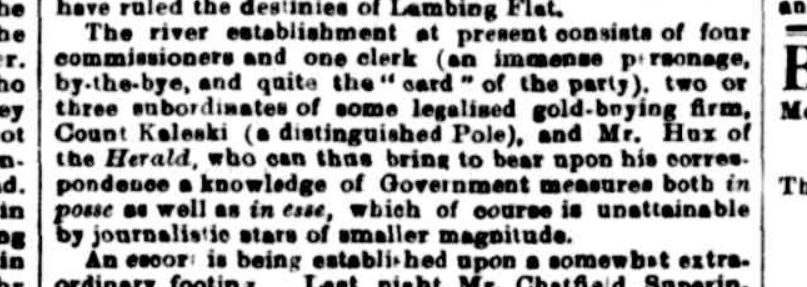 Figure 18. The Empire, December 4, 1861, page 8.A resident of Lambing FlatHux’s reporting for the Sydney Morning Herald came to an end in May-June 1862.  A column in the Herald in late June referred to “Mr. John A. Hux, for many months our Special Commissioner on the Gold Fields, a gentleman who has been residing on the Lachlan or Lambing Flat Gold Fields as Correspondent for this journal ever since the latter was opened”.  After this, he wrote two ‘Letters to the Editor’ of the Sydney Morning Herald, and though on specific topics, they also provide some details of his work as a reporter (Appendix 5).  Both were written from Lambing Flat, indicating that he had remained in the town.In late 1862, he had a change of career, taking over ‘The Albion Commercial and Family Hotel’ in Lambing Flat.  Over thirty advertisements for his business appeared in the Sydney Morning Herald and the Sydney Mail between October 1862 and May 1863 (Figure 19).  An advertisement for the 1863 ‘Burrangong Annual Races’ included ‘Mr. J.A. Hux’ in the list of stewards.  Just how long he stayed there is not known, but a letter by Hux from Lambing Flat headed ‘Sir Frederick Pottinger’ appeared in the Sydney Morning Herald in July 1863.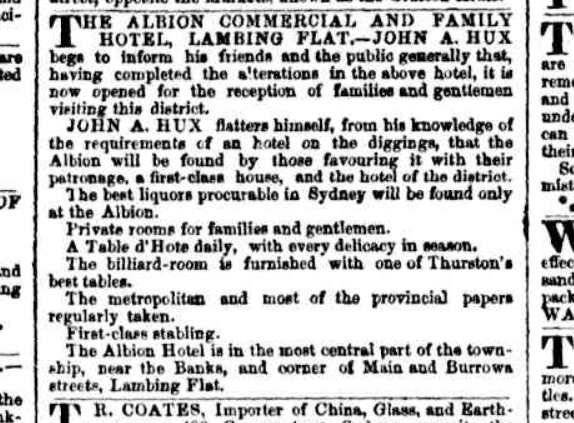 Figure 19. Sydney Morning Herald, October 11, 1862, page 3.A short but active lifePrior to settling in Lambing Flat, Hux, like so many of his time and especially those associated with gold mining, was almost constantly on the move, travelling widely in eastern Australia, from Melbourne in the south to the Fitzroy River in the north.  Yet even his ‘settled’ time in Lambing Flat was not long, as at some time in the latter part of 1863, he moved to Surry Hills in Sydney.  What he did on moving to Sydney is not known, but it is unlikely to have been a move he would have wanted.  As it happened, it was his last move.  After a “long and severe illness” that lasted about twelve months, he died of heart disease on April 21, 1864, aged 38, at the home of his sister, Mrs. Mary Connolly, on South Head Road (Figure 21).  He was buried on April 23 in the Randwick Cemetery.  On his death certificate, his occupation was listed as ‘Publican’.ConclusionThis account of the life and work of John Augustus Hux came about as a consequence of research for a biography of Charles Edward de Boos, triggered by the family connections between de Boos and Hux.  Until the research was undertaken, the contribution of John Augustus Hux to the writings on the Australian goldfields of the mid-nineteenth century had been unknown.Despite their wealth of information, very little use has been made of Hux’s writings as a primary source of historical material.  This is true even for local studies of Kiandra and Young (Lambing Flat).Like Charles de Boos, Frederick Dalton and other reporters of his time, he had travelled widely within Australia.  Whilst not as large a contributor as de Boos or even Dalton, his writings are of equal value.  Like them, he was a keen observer and an accurate and fearless reporter.  From Kiandra, he provided first-hand accounts of living and mining in such an isolated location, with its ever-present hazardous weather.  His reports from Lambing Flat (along with those of the unknown ‘Special Commissioner’ who preceded him) are of particular value as a first-hand record of the disturbances and anti-Chinese riots that made such a mark on racial relations in Colonial Australia and the country’s subsequent history. AcknowledgementsAppreciation is extended to Dr Alexis Antonia, Centre for Literary and Linguistic Computing, University of Newcastle, for textual analysis in helping to confirm the attribution of some of Hux’s articles, and for comments on an earlier version of this article.  Clive Hilliker is once again thanked for his cartography.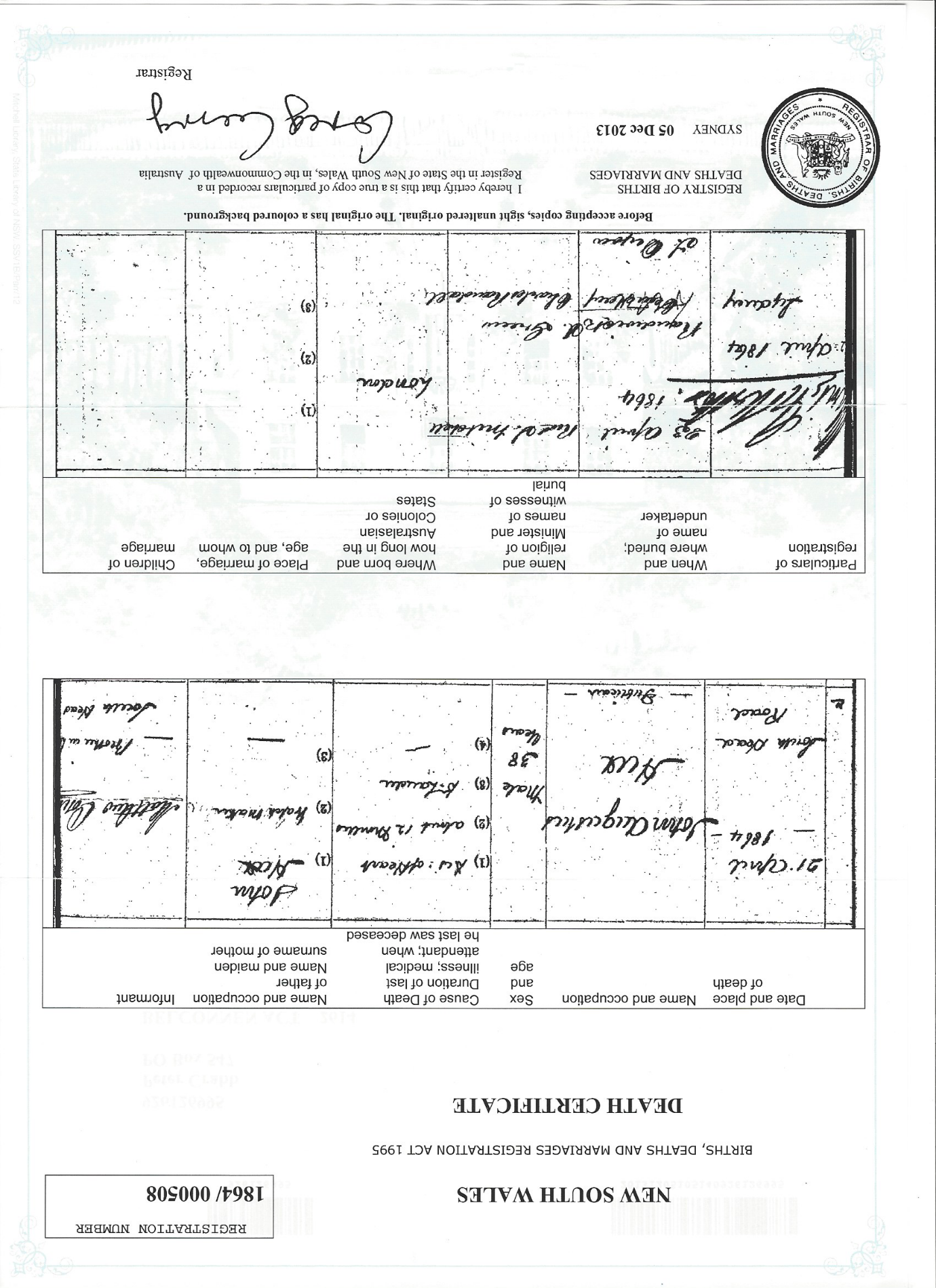 Figure 21.  Copy of John Hux’s Death Certificate.  NSW Registry of Births Deaths and Marriages, Sydney.The Writings of John A. Hux, 1858 to 1863Appendix 1.  Miscellaneous Writings, 1858-1861.Re-published in The Sydney Mail, November 17, 1860, page 6; Launceston Examiner, November 20, 1860, page 2; Twofold Bay Telegraph, November 27, 1860, page 3; Cornwall Chronicle (Launceston), December 15, 1860, page 2.Re-published in The Sydney Mail, December 8, 1860, page 2.All extracts re-published in the Sydney Morning Herald, March 18,1861, page 2.Appendix 2. ‘Reminiscences of a Gold-Digger’ by ‘J.A.H.’, Sydney Morning Herald, 1860-1861.Appendix 3. Hux on Kiandra, Sydney Morning Herald, 1860-1861.Appendix 4. Hux on Lambing Flat, Sydney Morning Herald, 1861-1862.Appendix 4.  Hux on the Lachlan Diggings, Sydney Morning Herald, 1861-1862.Appendix 5. Hux’s last writings: ‘Letters to the Editor’ of the Sydney Morning Herald, 1862-1863.NewspaperDatePageTitle and other detailsSydney Morning HeraldOctober 12, 18585“The Fitzroy Gold-fields”. Letter to the Editor.Sydney Morning HeraldOctober 13, 18585“The Fitzroy Diggings”.  Letter to the Editor.Sydney Morning HeraldFebruary 25, 18609“The Victoria Gold-fields”. Letter to the Editor.Sydney Morning HeraldMarch 13, 186013“The gold-fields of New South Wales compared with those of Victoria”. Letter to the Editor.The AgeApril 26, 18604“The decrease in the yield of gold”.  Letter to the Editor.Sydney Morning HeraldJune 8, 18602“Reminiscences of a Gold-Digger. The Rockhampton Rush”Sydney Morning HeraldAugust 27, 18603‘Snowy River Diggings’. Letter to the Editor.Sydney MailSeptember 1, 18603“Gold digging at the Snowy River”. Letter to the Editor.Sydney Morning HeraldSeptember 10, 18603“The gold-fields of New South Wales”. Letter to the Editor.Sydney MailOctober 27, 18603“Emma Westan, a Tale of Australia, founded on fact”, Chapters One, Two and Three.Sydney MailNovember 3, 18603“Emma Westan, a Tale of Australia, founded on fact”, Chapter Four.Sydney Morning HeraldNovember 8, 18602“Graves at Kiandra”. (1)Sydney MailNovember 10, 18602“Emma Westan, a Tale of Australia, founded on fact”, Chapters Five, Six, and Seven.Sydney Morning HeraldDecember 7, 18602“A summer-day’s ramble through Kiandra”. (2)Sydney Morning HeraldMarch 1, 18618“The Chinese Question”.  Letter to the Editor.Sydney MailMarch 9, 18612“Extracts from my Note Book, Nos. I and II”.Sydney MailMarch 16, 18612“Extracts from my Note Book, No. III, IV, and V”. (3)DatePageSub-headingsPublished in other papersApril 202May 112Mount Alexander Mail, May 25, page 7May 302June 12The Age, June 12, page 7June 55June 1310July 35July 74August 295Sydney Mail, September 1, page 2; Examiner (Kiama), September 8, 1860, page 4; Clarence & Richmond Examiner, September 11, 1860, page 4; Mount Alexander Mail, September 14, 1860, page 7.February 152Part ISydney Mail, February 16, page 2; Mount Alexander Mail, March 15, page 7.March 42Part IISydney Mail, March 2, page 2; Mount Alexander Mail, March 22, page 7.DatePageTitlePublished in other papersSeptember 285En Route to KiandraOctober 1110 (2 items)Latest from Kiandra“News from Kiandra”, Sydney Mail, October 13, 1860, page 5.October 137KiandraOctober 175Kiandra“Kiandra”, Sydney Mail, October 20, 1860, page 8.October 204KiandraOctober 224 (2 items)Kiandra“Gold news from Kiandra’, Sydney Mail, October 27, 1860, page 6.October 234KiandraOctober 278Kiandra“Latest from Kiandra’, Sydney Mail, October 27, 1860, page 4.November 28KiandraBy “Our Special Correspondent’.  “Latest from Kiandra”, Sydney Mail, November 3, 1860, page 5.November 78Kiandra“Gold News. Kiandra”, Sydney Mail, November 10, 1860, page 3.“Latest from Kiandra”, Sydney Mail, November 10, 1860, page 5.November 124KiandraNovember 145KiandraNovember 177Kiandra“Latest from Kiandra”, Sydney Mail, November 17, 1860, page 4.November 265Kiandra“Gold News. Kiandra”, Sydney Mail, December 1, 1860, page 3.November 273KiandraNovember 293Kiandra“Latest from Kiandra”, Sydney Mail, December 1, 1860, page 4.December 16KiandraDecember 54KiandraDecember 75Kiandra“Latest from Kiandra”, Sydney Mail, December 8, 1860, page 4.December 85KiandraDecember 125Kiandra“Gold News. Kiandra”, Sydney Mail, December 15, 1860, page 2.December 144KiandraDecember 156KiandraDecember 189Kiandra“Kiandra”, Sydney Mail, December 22, 1860, page 4.December 225KiandraDecember 244KiandraDecember 315Kiandra“Gold News. Kiandra”, Sydney Mail, January 5, 1861, page 2.January 25KiandraJanuary 85Kiandra“Gold News. Kiandra”, Sydney Mail, January 12, 1861, page 6.January 143Kiandra“I purpose leaving this place to-morrow [January 8] for Lambing Flat”.January 195KiandraWritten on January 13.  Sydney Mail, January 26, 1861, page 8.April 26Lambing Flat: Great Monster Meeting on the Chinese QuestionApril 93Lambing FlatApril 128Lambing FlatApril 152Lambing FlatApril 198Lambing FlatApril 265Lambing FlatMay 28Lambing FlatMay 73 and 4Lambing FlatMay 117Lambing FlatMay 144Lambing FlatMay 174Lambing FlatMay 2113Lambing FlatMay 224Lambing FlatMay 244Lambing FlatMay 255Lambing FlatMay 284Lambing FlatMay 315Lambing FlatJune 14Lambing FlatJune 53Lambing FlatJune 84Lambing FlatJune 175Lambing FlatJune 184Lambing FlatJune 213Lambing FlatJune 254Lambing FlatJune 288Lambing FlatJuly 24Lambing FlatJuly 44Lambing FlatJuly 95 and 4Lambing Flat. Includes a copy of a long letter from ‘James McCulloch Henley, Anglo-Chinese Linguist’, on behalf of the Chinese, to the Governor, Sir John Young. Together, the report and letter provide a detailed account of the dreadful treatment of the Chinese miners.July 154Lambing FlatJuly 174“Riot at Lambing Flat.  Fatal Collision between Rioters and Police” (from Burrangong)July 184Lambing Flat.  YassJuly 204YassJuly 224YassJuly 304YassAugust 14Yass: Roberts’ Station.August 54Lambing FlatAugust 64 (two reports)Lambing FlatAugust 84Lambing FlatAugust 98Lambing FlatAugust 134Lambing FlatAugust 145Lambing FlatAugust 174Lambing FlatAugust 194Lambing FlatAugust 204 and 5Lambing FlatAugust 216-7Riot at Lambing Flat. Extended account of court case.August 235Lambing FlatAugust 244 Lambing FlatAugust 304 and 5Lambing FlatSeptember 28 and 4Lambing FlatSeptember 45Lambing FlatSeptember 95Burrangong: Police CourtSeptember 162Lambing FlatSeptember 245Lambing FlatSeptember 305Lambing FlatOctober 38Lambing FlatOctober 127Lambing FlatOctober 163Lambing FlatOctober 195Lambing FlatOctober 225Lambing FlatOctober 242Lambing Flat: Police CourtNovember 164 and 6Lambing FlatFebruary 105“The Death of Captain J.L. Wilkie, of H.M. 12th Regiment”.February 105Lambing Flat: includes material on Lachlan DiggingsFebruary 12 3Lambing FlatFebruary 183Lambing FlatMarch 15Lambing FlatMarch 42Lambing FlatMarch 65Lambing FlatMarch 105Lambing Flat: Police CourtMarch 154-5“Lambing Flat. Highway Robbery by Gardiner and his Mates”; Police CourtMarch 213Lambing FlatDatePageTitleNovember 112Lachlan DiggingsNovember 166Included in Lambing FlatNovember 264Lachlan DiggingsNovember 285The LachlanNovember 294Lachlan DiggingsDecember 34Lachlan DiggingsDecember 45The LachlanDecember 68Lachlan DiggingsDecember 138LachlanDecember 146LachlanDecember 274LachlanJanuary 74The LachlanJanuary 162The LachlanJanuary 235LachlanFebruary 105Lambing Flat: includes comments on the Lachlan DiggingsApril 145The LachlanApril 245The LachlanMay 12The LachlanMay 88LachlanMay 165The LachlanDatePageTitleJune 18, 18622“The Escort Robbery”October 3, 18628“Bridges and Post-Office, Lambing Flat”July 25, 18637“Sir Frederick Pottinger”